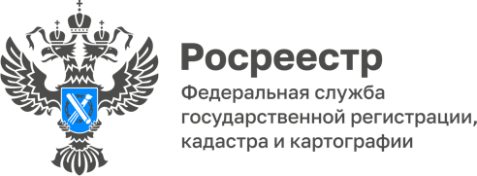                                                                                                                                                 ПРЕСС-РЕЛИЗУПРАВЛЕНИЯ ФЕДЕРАЛЬНОЙ СЛУЖБЫ ГОСУДАРСТВЕННОЙ РЕГИСТРАЦИИ, КАДАСТРА И КАРТОГРАФИИ ПО БЕЛГОРОДСКОЙ ОБЛАСТИЗа уничтожение геодезического пункта грозит штраф –                          до 200 тысяч рублейВ рамках рубрики «Сохраним геодезические пункты вместе» Управление Росреестра по Белгородской области информирует, что пункты государственных геодезической, нивелирной, гравиметрической и иных сетей, предназначенных для обеспечения выполнения геодезических и картографических работ, созданные за счёт средств федерального бюджета, а также находящиеся на территории Российской Федерации, относятся к федеральной собственности.«К сожалению, на сегодняшний день одной из актуальных проблем является уничтожение и повреждение геодезических пунктов, которое происходит в основном               из-за неосведомлённости не только собственников земельных участков, на которых располагаются пункты, но и организаций – пользователей, арендаторов земельных участков, проводящих сельскохозяйственные, дорожные, строительные и иные работы, а также в связи с незнанием действующего законодательства Российской Федерации в области геодезии и картографии», - прокомментировала заместитель руководителя Управления Росреестра по Белгородской области Лариса Александрова.Обращаем внимание, что за уничтожение, повреждение или снос пунктов государственных геодезических сетей, пунктов геодезических сетей специального назначения предусмотрена административная ответственность в виде штрафа:- на граждан в размере от 5 000 до 10 000 рублей;- на должностных лиц – от 10 000 до 50 000 рублей; - на юридических лиц – от 50 000 до 200 000 рублей.При этом виновное лицо не освобождается от обязанности восстановления геодезического пункта.Управление убедительно просит жителей региона внимательно относиться к геодезическим пунктам, а также проявлять максимальную ответственность и не допускать ситуаций, которые могут повлечь их повреждение или уничтожение.#СохранимГеодезическиеПунктыВместе #ГГСРоссии #сохранимГГСhttps://rosreestr.gov.ru/press/archive/reg/za-unichtozhenie-geodezicheskogo-punkta-grozit-shtraf-do-200-tysyach-rubley/ Контакты для СМИ:Анастасия Быстрова,пресс-секретарь Управления Росреестрапо Белгородской областител.: 8 (4722) 30-00-22 доб. 1617моб.: 8(910)2218898BistrovaAA@r31.rosreestr.ruсайт: https://rosreestr.gov.ru